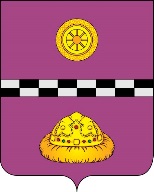 ПОСТАНОВЛЕНИЕот «27» ноября 2023 г.                                                                                           № 487 О внесении изменений в постановление администрации муниципального района «Княжпогостский» от 01.02.2023№ 33 «О мероприятиях по исполнению наказанияв виде обязательных и исправительных работна территории муниципального района «Княжпогостский»В соответствии со статьями 25, 39 Уголовно-исполнительного кодекса Российской Федерации, на основании поступившего ходатайства Федерального казенного учреждения уголовно-исполнительная инспекция филиал по Княжпогостскому району № 12/ТО/41/10-644ПОСТАНОВЛЯЮ:1. Внести в постановление администрации муниципального района «Княжпогостский» от 01.02.2023  № 33 «О мероприятиях по исполнению наказания в виде обязательных и исправительных работ на территории муниципального района «Княжпогостский» (далее - постановление) следующее изменение:1.1. Дополнить Приложение № 3 постановления пунктом следующего содержания:«».2. Настоящее постановление вступает в силу со дня его принятия, подлежит опубликованию на официальном сайте администрации муниципального района «Княжпогостский».3. Контроль за исполнением настоящего постановления возложить на первого заместителя руководителя администрации муниципального района «Княжпогостский» М.В. Ховрина.Глава МР «Княжпогостский» -руководитель администрации                                                                   А.Л. Немчинов27.ООО «Строительная компания Стройград»